子どもたちの学習体験　　①さくらんぼ計算７＋６＝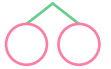 ９＋５＝４＋８＝６＋９＝３＋８＝６＋５＝８＋４＝６＋７＝７＋５＝６＋８＝１５－７＝１３－５＝１６－７＝１１－２＝１２－４＝１６－７＝１３－６＝１１－３＝１４－８＝１７－６＝１４－７＝１６－８＝１５－７＝１１－６＝１４－５＝１７－９＝１３－７＝１２－４＝１１－３＝１５－７＝②あまりのあるわり算　22÷5=　…16÷6=　…11÷2=　…68÷9=　…62÷9=　…37÷5=　…29÷8=　…9÷4=　…51÷6=　…24÷9=　…3÷2=　…29÷4=　…7÷4=　…10÷3=　…40÷9=　…41÷5=　…23÷5=　…44÷8=　…12÷8=　…13÷3=　…45÷6=　…83÷9=　…85÷9=　…15÷2=　…33÷6=　…52÷8=　…36÷5=　…62÷7=　…46÷6=　…57÷9=　…40÷6=　…27÷7=　…5÷4=　…8÷7=　…28÷5=　…55÷7=　…26÷7=　…47÷8=　…22÷3=　…4÷3=　…65÷7=　…50÷6=　…63÷8=　…44÷9=　…53÷7=　…10÷4=　…20÷6=　…30÷4=　…13÷8=　…35÷6=　…54÷8=　…22÷6=　…43÷9=　…25÷9=　…71÷8=　…41÷7=　…23÷6=　…20÷7=　…34÷9=　…62÷8=　…71÷9=　…41÷6=　…19÷5=　…11÷8=　…55÷8=　…32÷7=　…12÷9=　…17÷7=　…34÷4=　…62÷7=　…55÷7=　…49÷6=　…23÷9=　…37÷7=　…56÷9=　…38÷4=　…19÷6=　…50÷6=　…40÷6=　…33÷4=　…51÷6=　…15÷6=　…28÷6=　…26÷7=　…34÷9=　…48÷9=　…43÷7=　…38÷6=　…25÷9=　…9÷5=　…89÷9=　…77÷8=　…60÷7=　…29÷7=　…55÷8=　…18÷7=　…32÷9=　…22÷3=　…52÷7=　…47÷7=　…③意味がわからない計算《練習》あ＋ど＝か＋い＝ゆ－ど＝ゆ－あ＝お－い＝ど＋あ＝お－か＝ゆ－ど＝か＋い＝ど＋あ＝あ＋ど＝ゆ－あ＝お－い＝ど＋あ＝ゆ－あ＝ゆ－ど＝お－か＝ど＋あ＝ゆ－あ＝い＋か＝ど＋あ＝ゆ－あ＝あ＋ど＝か＋い＝ゆ－あ＝お－か＝ゆ－ど＝あ＋ど＝ゆ－あ＝い＋か＝ど＋あ＝ゆ－ど＝ど＋あ＝お－か＝ゆ－あ＝か＋い＝ゆ－ど＝ゆ－あ＝④文章問題のような計算問題ちゅうしゃじょうに赤い車が１６だい、白い車が３８だい　とまっています。車はぜんぶでなんだいとまっていますか。　式　　　　　　　　　　　　　　　　　　　　　　　　　　　　　　　　答　　　　　　　　　こうえんで、１５にんがあそんでいました。そのうち、７人がうちにかえりました。のこりはなんにんでしょうか。　式　　　　　　　　　　　　　　　　　　　　　　　　　　　　　　　　答　　　　　　　　　きのう、あめを２０こかいました。きょう、あめを５こたべました。あめはなんこのこっているでしょうか。　式　　　　　　　　　　　　　　　　　　　　　　　　　　　　　　　　答　　　　　　　　　きのう、ザリガニを３８ひきつかまえました。きょうは、１３ひきつかまえました。ザリガニはぜんぶでなんびきですか。　式　　　　　　　　　　　　　　　　　　　　　　　　　　　　　　　　答　　　　　　　　　かいものをしました。かったのは１２６円のキャベツと、２６２円のドレッシングです。ぜんぶでいくらですか。　式　　　　　　　　　　　　　　　　　　　　　　　　　　　　　　　　答　　　　　　　　　うんどうかいのたまいれで、赤チームは３４こいれました。白チームは２７こいれました。赤チームと白チームのちがいはなんこですか。　式　　　　　　　　　　　　　　　　　　　　　　　　　　　　　　　　答　　　　　　　　　おかしが１００こあります。２５こたべました。なんこのこっているとおもいますか。　式　　　　　　　　　　　　　　　　　　　　　　　　　　　　　　　　答　　　　　　　　　えんぴつが５８ほんと、青えんぴつが３３ぼんあります。えんぴつはぜんぶでなんぼんありますか。　式　　　　　　　　　　　　　　　　　　　　　　　　　　　　　　　　答　　　　　　　　　すいそうにメダカとフナがいて、メダカはフナより６ひき多いです。かぞえたらメダカは８ひきでした。あわせてなんびきいますか。　式　　　　　　　　　　　　　　　　　　　　　　　　　　　　　　　　答　　　　　　　　　1だいに 4にん すわれるくるまが　３だいあります。ぜんぶでなんにんすわれるでしょうか。　式　　　　　　　　　　　　　　　　　　　　　　　　　　　　　　　　答　　　　　　　　　あ＋ど＝ゆゆ－ど＝あゆ－あ＝どい＋か＝おお－い＝かお－か＝い